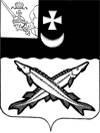 ПРЕДСТАВИТЕЛЬНОЕ СОБРАНИЕБЕЛОЗЕРСКОГО МУНИЦИПАЛЬНОГО ОКРУГАВОЛОГОДСКОЙ ОБЛАСТИРЕШЕНИЕОт 31.10.2023№286О     кадровом    резерве     для    замещениявакантных должностей         муниципальнойслужбы в органах местного самоуправленияБелозерского    муниципального        округа Вологодской областиВ соответствии со статьей 33 Федерального закона от 2 марта 2007 года № 25-ФЗ «О муниципальной службе в Российской Федерации», статьей 28 Устава округа, руководствуясь заключением Государственно-правового департамента Правительства Вологодской области от 06.06.2023 №09-30140 и в целях приведения нормативных правовых актов в соответствие с действующим законодательствомПредставительное Собрание округаРЕШИЛО:1.Утвердить Положение о кадровом резерве для замещения вакантных должностей муниципальной службы в органах местного самоуправления Белозерского муниципального округа Вологодской области согласно приложению к настоящему решению.2.Решение Представительного Собрания округа от 26.12.2022 №108 «О  кадровом резерве   для   замещения вакантной должности  муниципальной службы в органах местного самоуправления Белозерского муниципального округа Вологодской области» признать утратившим силу.3. Настоящее решение вступает в силу со дня принятия, подлежит опубликованию в газете «Белозерье» и размещению на официальном сайте Белозерского муниципального округа в информационно-телекоммуникационной сети «Интернет».ПредседательПредставительного Собрания округа:                                   И.А. ГолубеваГлава округа: 					                                  Д.А. СоловьевПриложение к решению Представительного Собрания округа от _________________№_____Положение о кадровом резерве для замещения вакантных должностей муниципальной службы в органах местного самоуправления  Белозерского муниципального округа Вологодской областиОбщие положения1.1. Положение о кадровом резерве для замещения должностей муниципальной службы в органах местного самоуправления Белозерского муниципального округа Вологодской области (далее - Положение) разработано в соответствии с Федеральным законом от 2 марта 2007 года №25-ФЗ «О муниципальной службе в Российской Федерации», законом Вологодской области от 09.10.2007 №1663-ОЗ «О регулировании некоторых вопросов муниципальной службы в Вологодской области».2. Положение определяет последовательность действий по формированию кадрового резерва для замещения высшей, главной групп должностей муниципальной службы в органах местного самоуправления Белозерского муниципального округа Вологодской области (далее - кадровый резерв) и порядок работы с лицами, зачисленными в кадровый резерв.1.3. Формирование кадрового резерва осуществляется в целях:-совершенствования деятельности по подбору и расстановке кадров для замещения должностей муниципальной службы;-улучшения качественного состава лиц, замещающих должности муниципальной службы (далее также - муниципальные служащие);-своевременного удовлетворения потребности в кадрах;- повышения мотивации граждан к поступлению на муниципальную службу,-привлечения высококвалифицированных специалистов на муниципальную службу,-сокращения периода адаптации при назначении на должность.1.4. Основными принципами формирования кадрового резерва и работы с ним являются:-учет текущей и перспективной потребности в кадрах муниципальных служащих;-равный доступ и добровольность включения в кадровый резерв;-объективность и всесторонность оценки профессиональных и личностных качеств кандидатов на включение в кадровый резерв;-профессионализм и компетентность лиц, включенных в кадровый резерв, создание условий для их профессионального роста;-гласность, доступность информации о формировании кадрового резерва и его профессиональной реализации;-единство основных требований, предъявляемых к кандидатам на замещение вакантных должностей муниципальной службы.1.5. Кадровый резерв формируется для замещения должностей высшей, главной, ведущей групп  должностей муниципальной службы.Кадровый резерв может формироваться для замещения одновременно нескольких должностей одной группы должностей муниципальной службы.Лица, включенные в кадровый резерв, при прочих равных условиях обладают преимущественным правом для замещения вакантных должностей муниципальной службы.1.6. Организационную, координирующую, методическую и контрольную функции по формированию кадрового резерва и работе с ним, хранению документов в соответствии с правилами ведения и хранения документов, содержащих персональные данные, выполняет отдел муниципальной службы, документооборота, контроля и охраны труда администрации округа (далее – отдел муниципальной службы), а также лица уполномоченные представителем нанимателя (работодателем) (далее – уполномоченные лица).1.7.Отдел муниципальной службы, уполномоченные лица несут ответственность за нарушение норм, регулирующих получение, обработку и передачу персональных данных муниципальных служащих, граждан, претендующих на включение в кадровый резерв и включенных в кадровый резерв, в соответствии с законодательством Российской Федерации.1.8. Информация о формировании резерва кадров на вакантные должности муниципальной службы органов местного самоуправления Белозерского муниципального округа Вологодской области, предъявляемых к ним квалификационных требований, о сроках, месте и времени подачи необходимых документов для включения в кадровый резерв, а также о дате рассмотрения комиссией документов кандидатов публикуется в печатном издании и (или) размещается на официальном сайте муниципального образования в информационно-телекоммуникационной сети «Интернет».1.9. Список лиц, включенных в кадровый резерв, утверждается правовым актом администрации Белозерского муниципального округа по форме согласно приложению 1 к настоящему Положению.2. Порядок формирования кадрового резерва для замещения вакантных должностей муниципальной службы2.1. Формирование кадрового резерва включает в себя следующие этапы:- анализ текущей и перспективной потребности в кадрах муниципальной службы;- составление перечня должностей муниципальной службы, на которые формируется кадровый резерв;- составление списка кандидатов в кадровый резерв;- оценка и отбор кандидатов в кадровый резерв комиссией по формированию кадрового резерва органов местного самоуправления Белозерского муниципального округа Вологодской области (далее также – комиссия);- составление списка лиц, включаемых в кадровый резерв;-принятие правового акта главы Белозерского муниципального округа Вологодской области об утверждении кадрового резерва на замещение вакантных должностей муниципальной службы органов местного самоуправления Белозерского муниципального округа Вологодской области.2.2. Кадровый резерв формируется из числа:- кандидатов, являющихся муниципальными служащими;- граждан, не являющихся муниципальными служащими.2.3. В состав кадрового резерва включаются лица, соответствующие квалификационным требованиям, установленным для замещения должностей муниципальной службы, обладающие необходимыми деловыми и личностными качествами, показавшие высокие результаты в профессиональной деятельности, в возрасте не старше 60 лет.Квалификационные требования муниципальных служащих  к уровню профессионального образования  и стажу муниципальной службы или стажу работы по специальности, направлению подготовки по группам должностей:1) для замещения высших должностей муниципальной службы - наличие высшего образования не ниже уровня специалитета, магистратуры и наличие не менее двух лет стажа муниципальной службы или стажа работы по специальности, направлению подготовки;2) для замещения главных и ведущих должностей муниципальной службы - наличие высшего образования и без предъявления требований к стажу;Для лиц, имеющих дипломы специалиста или магистра с отличием, в течение трех лет со дня выдачи диплома устанавливаются квалификационные требования к стажу муниципальной службы или стажу работы по специальности, направлению подготовки для замещения высших должностей муниципальной службы - не менее одного года стажа муниципальной службы или стажа работы по специальности, направлению подготовки.Квалификационное требование для замещения высших  должностей муниципальной службы о наличии высшего образования не ниже уровня специалитета, магистратуры не применяется к гражданам, претендующим на замещение указанных должностей муниципальной службы, и муниципальным служащим, замещающим указанные должности, получившим высшее профессиональное образование до 29 августа 1996 года.2.4. В кадровый резерв не может быть включен муниципальный служащий, имеющий дисциплинарное взыскание, предусмотренное статьей 27.1 Федерального закона от 02.03.2007 № 25-ФЗ «О муниципальной службе в Российской Федерации».В кадровый резерв не может быть включен гражданин в случаях, предусмотренных статьей 13 Федерального закона от 02.03.2007 № 25-ФЗ «О муниципальной службе в Российской Федерации».2.5. Кандидаты, указанные в пункте 2.2 настоящего Положения, представляют в отдел муниципальной службы следующие документы:- письменное согласие на включение в кадровый резерв, а также на получение, обработку и передачу персональных данных согласно приложению №2 к настоящему Положению;- заполненную и подписанную анкету по форме, утвержденной распоряжением Правительства Российской Федерации от 26.05.2005 №667-р, с приложением фотографии;- копию паспорта;- документы, подтверждающие необходимое профессиональное образование, а также, по желанию кандидата, документы о дополнительном профессиональном образовании, о присвоении ученой степени, ученого звания;- копию трудовой книжки или сведения о трудовой деятельности, подтверждающие трудовую (служебную) деятельность гражданина.2.6. Включение в кадровый резерв может осуществляется при наличии рекомендаций:- аттестационной комиссии  органа местного самоуправления Белозерского муниципального округа Вологодской области;- заместителей главы Белозерского муниципального округа, управляющего делами администрации округа,  начальников структурных подразделений   (или отделов) администрации округа по форме согласно приложению 3 к Положению.2.7. Отбор лиц для включения в кадровый резерв осуществляется  комиссией по формированию кадрового резерва на основе анализа представленных документов, проверяются соответствие перечня и формы представленных документов требованиям, установленным настоящим Положением, достоверность указанных в них сведений, а также соответствие кандидата квалификационным требованиям, установленным для замещения должностей муниципальной службы соответствующей группы должностей. При необходимости заслушивается руководитель, давший рекомендацию кандидату для включения в кадровый резерв или непосредственный руководитель муниципального служащего, при необходимости проводится собеседование с кандидатом.Кроме того, комиссия рассматривает заявления граждан (при их наличии) о включении их в кадровый резерв, при необходимости проводится собеседование с подавшим заявление гражданином.Принимаются во внимание возраст, опыт работы, стаж муниципальной службы работника на момент представления документов для включения в кадровый резерв, результаты служебной деятельности, в том числе по итогам проведенных плановых, целевых проверок, наличие дополнительного профессионального образования, личные и деловые качества кандидата, наличие ведомственных или государственных наград.Комиссия проводит комплексную оценку по каждому кандидату для зачисления в кадровый резерв на основании карты рекомендуемых критериев оценки кандидата  согласно приложения 4 к Положению.2.8. По результатам проверки документов, проведенных собеседований, при наличии рекомендаций, указанных пунктом 2.6 настоящего Положения, комиссия готовит предложение главе Белозерского муниципального округа Вологодской области о зачислении в кадровый резерв либо об отказе в зачислении в кадровый резерв.Глава Белозерского муниципального  округа Вологодской области вправе принять решение о включении лица в кадровый резерв без рекомендаций, указанных в пункте 2.6 настоящего Положения.2.9. Кадровый резерв формируется сроком на пять лет с учетом прогноза текущей и перспективной потребности.3. Ведение кадрового резерва3.1. Кадровый резерв ведется в документальной форме согласно приложению  5 к настоящему Положению.3.2. Отдел муниципальной службы уведомляет кандидатов в письменном виде на руки под роспись, либо направляет по почте с уведомлением о получении в течении 10 календарных дней с даты принятия решения комиссией о  включении в резерв кадров либо об отказе включения в  кадровый резерв с обоснованием принятого решения.3.3. Лица, включенные в кадровый резерв, обязаны уведомлять отдел муниципальной службы либо уполномоченных лиц, об изменении сведений в документах, предусмотренных пунктом 2.5. настоящего Положения, в течение 5 рабочих дней с момента изменения.4. Работа с кадровым резервом4.1. Работа с кадровым резервом проводится в целях:- повышения уровня мотивации муниципальных служащих к профессиональному росту;- улучшения результатов профессиональной деятельности муниципальных служащих;- повышения уровня профессиональной подготовки муниципальных служащих;- сокращения периода адаптации при назначении на должность муниципальной службы, а также создания условий для профессионального роста граждан, состоящих в кадровом резерве.4.2. По составу кадрового резерва ежемесячно проводится анализ, при необходимости вносятся изменения в персональные данные лиц, включенных в кадровый резерв.4.3. На лиц, включенных в кадровый резерв, оформляются справки по форме согласно приложению № 6 к настоящему Положению.4.4. Сведения о включении в кадровый резерв, а также исключении  из кадрового резерва включаются в личное дело муниципального служащего и в иные документы, подтверждающие его служебную деятельность.4.5. Профессиональное развитие муниципального служащего (гражданина), состоящего в кадровом резерве, предусматривает приобретение необходимых теоретических и практических знаний, более глубокое освоение особенностей будущей работы, выработку организаторских навыков руководства.К основным формам работы по профессиональному развитию муниципального служащего (гражданина), состоящего в кадровом резерве, относятся:- самостоятельная подготовка муниципального служащего (гражданина);-дополнительное профессиональное образование муниципального служащего (гражданина);-временное исполнение муниципальным служащим должностных обязанностей по должности, на замещение которой он включен в кадровый резерв;-временное замещение должности муниципальной службы муниципальным служащим (гражданином) на период отсутствия муниципального служащего, за которым в соответствии с федеральным законодательством сохраняется должность муниципальной службы;-участие муниципального служащего (гражданина) в подготовке и проведении организуемых органами местного самоуправления Белозерского муниципального округа Вологодской области мероприятий и реализуемых проектах, привлечение к работе в составе комиссий по проведению контрольных, целевых проверок.5. Основания исключения из кадрового резерва5.1. Муниципальный служащий (гражданин) исключается из кадрового резерва по следующим основаниям:- письменное заявление муниципального служащего (гражданина) об исключении из кадрового резерва,- назначение на должность муниципальной службы (за исключением случаев, когда муниципальный служащий (гражданин) назначен на должность, нижестоящую по отношению к той, для замещения которой он включен в кадровый резерв);- письменный отказ от замещения предложенной должности муниципальной службы, в резерв для замещения которой муниципальный служащий (гражданин) был включен;  -по состоянию здоровья в соответствии с медицинским заключением;- принятия аттестационной комиссией органа местного самоуправления Белозерского муниципального округа решения о несоответствии муниципального служащего замещаемой им должности муниципальной службы;-увольнение с муниципальной службы по инициативе представителя нанимателя (работодателя) в случаях нарушений запретов и ограничений, связанных с муниципальной службой;- истечение срока нахождения в кадровом резерве;-по достижении предельного возраста, установленного для замещения должности муниципальной службы;- смерть муниципального служащего (гражданина);-признание муниципального служащего (гражданина) судом недееспособным или ограниченно дееспособным;-признание муниципального служащего (гражданина) судом безвестно отсутствующим или объявление его умершим;- выезд муниципального служащего (гражданина) за пределы Российской Федерации на постоянное место жительства;- выход из гражданства Российской Федерации или приобретение гражданства другого государства;- вступление в отношении муниципального служащего (гражданина) в законную силу обвинительного приговора суда;- наступление и (или) установление обстоятельств, препятствующих поступлению гражданина на муниципальную службу или прохождению муниципальным служащим муниципальной службы;- письменный отзыв гражданином согласия на обработку персональных данных;- по иным основаниям, предусмотренным действующим законодательством.5.3. Исключение муниципального служащего (гражданина) из кадрового резерва проводится на основании правового акта главы Белозерского муниципального округа Вологодской области.Приложение 1к Положению о кадровом резерве для замещения вакантных должности муниципальной службы  органов местного самоуправления Белозерского муниципального  округа  Вологодской областиСписок лиц, включенных в кадровый резерв для замещения вакантных должностей муниципальной службыв органах местного самоуправления Белозерского муниципального округа Вологодской области Приложение 2к Положению о кадровом резерве для замещения вакантных должности муниципальной службы  органов местного самоуправления Белозерского муниципального  округа  Вологодской областиСогласие на включение в кадровый резерв                  и на обработку персональных данных Я, ______________________________________________________________________,(фамилия, имя, отчество)имеющий (ая) _________________________________ серия ________ № _______________, 			(вид документа, удостоверяющего личность)выдан ________________________________________________________________________,(наименование органа, выдавшего паспорт, дата выдачи)проживающий (ая) _____________________________________________________________,(адрес места регистрации)выражаю своё согласие на включение в кадровый резерв на муниципальной службе органов местного самоуправления Белозерского муниципального округа Вологодской области и на обработку администрации Белозерского муниципального округа Вологодской области расположенной по адресу: 161200, Вологодская область, г.Белозерск, ул.Фрунзе,35,  (далее – Оператор), моих персональных данных. Подтверждаю, что, выражая такое согласие, я действую по своей воле и в своём интересе.Согласие на обработку моих персональных данных даётся Оператору в целях работы с кадровым резервом муниципальной службе органов местного самоуправления Белозерского муниципального округа Вологодской области и его использования.Настоящее согласие представляется на осуществление любых правомерных действий в отношении моих персональных данных, которые действия необходимы для достижения указанных выше целей, включая сбор, систематизацию, накопление, хранение, уточнение (обновление, изменение), использование, распространение (в том числе передачу и трансграничную передачу), обезличивание, блокирование, уничтожение персональных данных, а также осуществление любых иных действий с моими персональными данными в соответствии с действующим законодательством.    Согласие  дается  мною  в  целях соблюдения трудового законодательства, законодательства  о  муниципальной  службе  и распространяется на следующую информацию:  фотография;фамилия, имя, отчество, дата и место рождения, гражданство, адрес регистрации и фактического проживания;прежние фамилия, имя, отчество, дата, место и причина изменения (в случае изменения);владение иностранными языками и языками народов Российской Федерации;образование, послевузовское профессиональное образование, ученая степень, ученое звание;выполняемая работа с начала трудовой деятельности;классный чин федеральной государственной гражданской службы и (или) гражданской службы субъекта Российской Федерации и (или) муниципальной службы, дипломатический ранг, воинское и (или) специальное звание, классный чин правоохранительной службы, классный чин юстиции;государственные награды, иные награды и знаки отличия;степень родства, фамилии, имена, отчества, даты рождения, места рождения близких родственников (отец, мать, братья, сестры и дети), а также супруга (супруг), в том числе бывшая (бывший), супруги братьев и сестер, братья и сестры супругов), их места работы, домашние адреса;пребывание за границей;близкие родственники (отец, мать, братья, сестры и дети), а также супруга (супруг), в том числе бывшая (бывший), супруги братьев и сестер, братья и сестры супругов, постоянно проживающие за границей и (или) оформляющие документы для выезда на постоянное место жительство в другое государство;паспортные данные;свидетельства о государственной регистрации актов гражданского состояния;отношение к воинской обязанности;идентификационный номер налогоплательщика, номер свидетельства обязательного пенсионного страхования;наличие (отсутствие) судимости;допуск к государственной тайне, оформленный за период работы, службы, учебы.Я ознакомлен(а) с тем, что:Согласие на обработку персональных данных действует с даты подписания настоящего согласия в течение всего срока нахождения в кадровом резерве на замещение вакантных должностей муниципальной службы органов местного самоуправления Белозерского муниципального округа Вологодской области.Мне известно, что по истечении срока действия согласия документы, содержащие мои персональные данные, подлежат уничтожению.Настоящим согласием я признаю и подтверждаю, что в случае необходимости представления моих персональных данных для достижения указанных выше целей третьим лицам (в том числе иным государственным органам, государственным и муниципальным учреждениям здравоохранения, и т.д.), а также в случае передачи функций и полномочий от Оператора другим лицам, Оператор вправе в необходимом объёме раскрывать для достижения указанных выше целей мои персональные данные таким третьим лицам, а также представлять таким третьим лицам документы, содержащие информацию о моих персональных данных. Настоящим согласием я признаю и подтверждаю, что настоящее согласие считается данным мною любым третьим лицам, указанным выше, и любые такие третьи лица имеют право на обработку моих персональных данных на основании настоящего согласия в целях и в объеме, указанных в настоящем согласии.Я оставляю за собой право отозвать настоящее согласие посредством составления соответствующего письменного документа, который может быть направлен мной в адрес Оператора по почте заказным письмом с уведомлением о вручении либо вручен лично под расписку представителю Оператора.Мне известно, что в случае моего отказа на обработку персональных данных или в случае отзыва мной настоящего согласия Оператор будет обязан уничтожить мои персональные данные, за исключением тех персональных данных, которые будут обрабатываться в целях исполнения трудового договора в случае его заключения 
(в соответствии с подпунктом 2 пункта 2 статьи 6 Федерального закона от 27.07.2006 
№ 152-ФЗ «О персональных данных»).В связи с включением меня в кадровый резерв на муниципальной службе органов местного самоуправления Белозерского муниципального округа Вологодской области я выражаю своё согласие на включение в общедоступные источники персональных данных сведений об образовании (когда и какие учебные заведения окончил (а), специальность и квалификация по диплому), сведений о трудовой деятельности.Я признаю, что общедоступные источники персональных данных могут размещаться в информационно-телекоммуникационной сети Интернет, издаваться в виде справочников, передаваться по электронной почте и по иным каналам связи.Мне известно, что в соответствии с Федеральным законом 
от 27.07.2006 № 152-ФЗ «О персональных данных» мои персональные данные могут быть в любое время исключены из общедоступных источников персональных данных по моему требованию либо по решению суда или иных уполномоченных государственных органов.Мне известно, что обработка Оператором моих персональных данных осуществляется в информационных системах, с применением электронных и бумажных носителей информации.							____________           	________________________							       подпись		         расшифровка подписи											_______________											            датаПриложение 3к Положению о кадровом резерве для замещения вакантных должности муниципальной службы  органов местного самоуправления Белозерского муниципального  округа  Вологодской областиРекомендациядля включения муниципального служащего (гражданина) в кадровый резервдля замещения вакантных должностей муниципальной службыорганов местного самоуправления Белозерского муниципального округа Вологодской области________________________________________________________                                    (наименование должности, ФИО руководителя органа местного самоуправления, заместителя главы )                ___________________________________________Рекомендую включить в кадровый резерв для  выдвижения  на должность муниципальной службы _________________________________________________________                                                                                           (наименование должности)______________________________________, ______________________________________ .                    (фамилия, имя, отчество)                                                    (наименование замещаемой должности)_____________________обладает _________________________________________________(фамилия, инициалы)                                                    (краткая характеристика профессиональных и личностных качеств кандидата)________________________________________________________________________________________________________           __________               _______________________                              (наименование должности)                                             (подпись)                                        (инициалы, фамилия)Предложение отдела муниципальной службы, документооборота, контроля и охраны труда, лиц уполномоченных на организационную, методическую, контрольную функции по формированию кадрового резерва и работе с ним ____________________________, ______ года рождения, образование ____________,                       (Фамилия, имя, отчество)в _____ году окончил_______________________________________, прошел профессиональную переподготовку (повышение квалификации) в ______ году в _________________________ по программе _______________, с _____ года замещает должность _________________. Согласно представленным документам ______________________________ -                                                                                         (Фамилия, имя, отчество)Соответствует квалификационным требованиям для замещения ______________________.                                                                                                                                                                                                                                                      (наименование должности)                                                                                          Предложение – зачислить в кадровый резерв.       __________________________           __________               _______________________                                        (наименование должности)                                             (подпись)                                        (инициалы, фамилия)Приложение 4к Положению о кадровом резерве для замещения вакантных должности муниципальной службы  органов местного самоуправления Белозерского муниципального  округа  Вологодской областиКАРТАрекомендуемых критериев оценки кандидата __________________на должность______________________ в резерв кадров на муниципальную службуУровень:1. не имеет достаточных знаний (навыков, способностей) и не стремится их приобрести;2. имеет не очень глубокие знания (навыки, способности);3. имеет достаточные знания (навыки, способности);4. обладает хорошими знаниями (навыками, способностями);5. обладает глубокими знаниями (навыками, способностями), по многим вопросам может дать исчерпывающую консультацию.Отметить значком ( V) ячейку в соответствии с уровнем кандидата.Приложение 5к Положению о кадровом резерве для замещения вакантных должности муниципальной службы  органов местного самоуправления Белозерского муниципального  округа  Вологодской областиБаза данных лиц, состоящих в кадровом резерве для  замещения вакантных должностей муниципальной службыв органах местного самоуправления Белозерского муниципального округа Вологодской области по состоянию на ________________Приложение 6к Положению о кадровом резерве для замещения вакантных должности муниципальной службы  органов местного самоуправления Белозерского муниципального  округа  Вологодской области       Иванов Иван Иванович                             м. К. Маркса Трудовая деятельность_______________________						                     Инициалы, фамилия        (Наименование должности)Наименование должности, для замещения которой муниципальный служащий (гражданин) включен в кадровый резерв№п/пФамилия, имя, отчествоФамилия, имя, отчествоЧисло, месяц и годрожденияОбразование(наименование учебной органрзации, дата окончания, квалификация), наличие ученой степени, званияЗамещаемая должность, место работыСтаж муниципальной службы (стаж работы по специальности, общий трудовой стаж)Дата  решения комиссии о включении муниципального служащего (гражданина) в кадровый резервОтметка о профессиональной переподготовке, повышении квалификации или стажировке в период нахождения в кадровом резерве (наименование и номер документа о переподготовке, повышении квалификации, стажировке)Отметка (отметки) об отказе от замещения вакантной должности муниципальной службы с указанием причиныОтметка о назначении на должность муниципальной службы (дата и номер приказа или распоряжения)Высшая группа должностей муниципальной службыВысшая группа должностей муниципальной службыВысшая группа должностей муниципальной службыВысшая группа должностей муниципальной службыВысшая группа должностей муниципальной службыВысшая группа должностей муниципальной службыВысшая группа должностей муниципальной службыВысшая группа должностей муниципальной службыВысшая группа должностей муниципальной службыВысшая группа должностей муниципальной службыВысшая группа должностей муниципальной службыВысшая группа должностей муниципальной службыПервый заместитель главы округаПервый заместитель главы округаПервый заместитель главы округаПервый заместитель главы округаПервый заместитель главы округаПервый заместитель главы округаПервый заместитель главы округаПервый заместитель главы округаПервый заместитель главы округаПервый заместитель главы округаПервый заместитель главы округаПервый заместитель главы округа1.2.Заместитель главы округа, начальник финансового управленияЗаместитель главы округа, начальник финансового управленияЗаместитель главы округа, начальник финансового управленияЗаместитель главы округа, начальник финансового управленияЗаместитель главы округа, начальник финансового управленияЗаместитель главы округа, начальник финансового управленияЗаместитель главы округа, начальник финансового управленияЗаместитель главы округа, начальник финансового управленияЗаместитель главы округа, начальник финансового управленияЗаместитель главы округа, начальник финансового управленияЗаместитель главы округа, начальник финансового управленияЗаместитель главы округа, начальник финансового управления1.2.Заместитель главы округаЗаместитель главы округаЗаместитель главы округаЗаместитель главы округаЗаместитель главы округаЗаместитель главы округаЗаместитель главы округаЗаместитель главы округаЗаместитель главы округаЗаместитель главы округаЗаместитель главы округаЗаместитель главы округа1.2.Управляющий деламиУправляющий деламиУправляющий деламиУправляющий деламиУправляющий деламиУправляющий деламиУправляющий деламиУправляющий деламиУправляющий деламиУправляющий деламиУправляющий деламиУправляющий делами1.2.Главная группа должностей муниципальной службыГлавная группа должностей муниципальной службыГлавная группа должностей муниципальной службыГлавная группа должностей муниципальной службыГлавная группа должностей муниципальной службыГлавная группа должностей муниципальной службыГлавная группа должностей муниципальной службыГлавная группа должностей муниципальной службыГлавная группа должностей муниципальной службыГлавная группа должностей муниципальной службыГлавная группа должностей муниципальной службыГлавная группа должностей муниципальной службыНачальник отдела…Начальник отдела…Начальник отдела…Начальник отдела…Начальник отдела…Начальник отдела…Начальник отдела…Начальник отдела…Начальник отдела…Начальник отдела…Начальник отдела…Начальник отдела…1.2.Ведущая группа должностей муниципальной службыВедущая группа должностей муниципальной службыВедущая группа должностей муниципальной службыВедущая группа должностей муниципальной службыВедущая группа должностей муниципальной службыВедущая группа должностей муниципальной службыВедущая группа должностей муниципальной службыВедущая группа должностей муниципальной службыВедущая группа должностей муниципальной службыВедущая группа должностей муниципальной службыВедущая группа должностей муниципальной службыВедущая группа должностей муниципальной службыЗаместитель начальника отделаЗаместитель начальника отделаЗаместитель начальника отделаЗаместитель начальника отделаЗаместитель начальника отделаЗаместитель начальника отделаЗаместитель начальника отделаЗаместитель начальника отделаЗаместитель начальника отделаЗаместитель начальника отделаЗаместитель начальника отделаЗаместитель начальника отдела1.2.КонсультантКонсультантКонсультантКонсультантКонсультантКонсультантКонсультантКонсультантКонсультантКонсультантКонсультантКонсультант1.2.г. Белозерск«___»____________2015 г.№п/пКритерийПризнакУровеньУровеньУровеньУровеньУровень№п/пКритерийПризнак123451Знания, опытПрофессиональные знания, умения и навыки1Знания, опытОпыт работы1Знания, опытНавыки решения типовых задач1Знания, опытДополнительные знания и навыки (дополнительное профессиональное образование, включая курсы повышения квалификации, участие в семинарах, наличие других профессий и специальностей)1Знания, опытЗнание нормативной базы, регламентов работы2МышлениеСпособность  выделять главное2МышлениеАдекватность2МышлениеНестандартность2МышлениеУмение ясно излагать свои мысли, убедительно и аргументировано излагать свою точку зрения3Принятие решенийБыстрота принятия решений3Принятие решенийСамостоятельность3Принятие решенийОбоснованность4Информационные связи, контактыИспользование знаний других специалистов4Информационные связи, контактыКоммуникабельность4Информационные связи, контактыУмение использовать информационные источники4Информационные связи, контактыУмение работать с людьми (эффективно руководить групповой работой)5Персональные характеристикиИнтенсивность труда, работоспособность5Персональные характеристикиИнициативность5Персональные характеристикиЦелеустремленность, настойчивость5Персональные характеристикиКорректность поведения, культура мышления и речи5Персональные характеристикиОрганизованность, профессиональная ответственность, исполнительность5Персональные характеристикиУмение быстро адаптироваться к новым условиям работы (адаптивность)5Персональные характеристикиСпособность к самооценке, способность к передаче профессионального опыта5Персональные характеристикиАвторитет№ п\пНаименование соответствующей должности, в резерв на замещение которой включен  муниципальный служащий (гражданин)Наименование группы должностей муниципальной службы, на которые муниципальный служащий (гражданин) может быть назначенФамилия, имя, отчество муниципального служащего (гражданина)Число, месяц и годрождения муниципального служащего (гражданина)Образование(наименование образовательной организации, дата окончания, квалификация), наличие ученой степени, звания муниципального служащего (гражданина)Замещаемая должность муниципального служащего, место работы гражданинаСтаж муниципальной службы (стаж работы по специальности, направлению подготовки) муниципального служащего (гражданина)Дата и номер правового акта о включении муниципального служащего (гражданина) в резервДанные о дополнительном профессиональном образовании в период нахождения муниципального служащего (гражданина) в кадровом резервеОтметка об исключе-нии из кадрового резерва, дата и номер правового актаГод рождения25.11.1977Место рождения г.БелозерскВологодской областиНациональность русский  Образование высшееОкончил (когда, что) 2000 г.,  Московская  государственная технологическая академия Квалификация по образованиюэкономист - менеджерКвалификация по образованиюэкономист - менеджерКакими иностранными языками владеетне владеет Какими иностранными языками владеетне владеет Является ли депутатом не являетсяИмеет ли государственные награды (какие)не имеетИмеет ли государственные награды (какие)не имеетБыл ли за границей (когда, где)2001 г. - Финляндия09.2000 – 02.2001 гг.Экономист отдела материально – технического снабжения заводоуправления производственного объединения «Минудобрение» г. Череповец           Вологодской области 12.2008 - по н.вр.Начальник управления экономики и потребительского рынка администрации города Вологды 